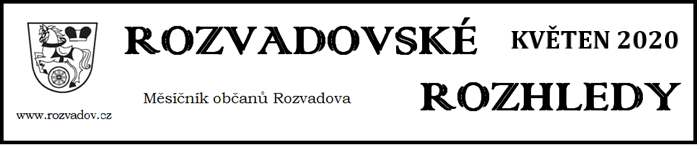 Připravuje   se   strategický rozvojový plán obce  Rozvadov na dalších  5 let.  Zapojte se!Obec Rozvadov bude v příštích měsících zpracovávat svůj strategický rozvojový plán na dalších 5 let.Tento  dokument definuje základní vývojovou koncepci obce v oblastech jako je veřejná správa, životní prostředí, územní rozvoj, kultura, sport, vzdělávání, bezpečnost a dalších. Kromě toho je nezbytnou přílohou u řady žádostí o dotaci.Jak je vidět, od zpracovaného programu se bude nadále odvíjet celkový rozvoj naší obce a bude se to týkat nás všech.Pokud tedy máte nějaké náměty či připomínky k tomu, co by uvedený plán rozvoje měl obsahovat a co by v něm nemělo chybět, sdělte to prosím písemně či ústně našemu obecnímu úřadu v termínu do 15. června 2020. Děkujeme!Oznámení o příštím termínu  zasedání  ZOZveme všechny občany na další veřejné zasedání zastupitelstva obce, které se koná ve středu 17. června 2020 od 17:00 hodin v sálu obecního úřadu Rozvadov.Nabídka rozvozu vody na zahrádkyObec nabízí zahrádkářům i letos prostřednictvím SDH rozvoz užitkové vody na zalévání zahrádek. Od letoška se však budou zavážet pouze nádrže o minimálním objemu 1.000 l a závozy budou probíhat maximálně 2x měsíčně!     Výzva obyvatelům bytových domůVyzýváme obyvatele všech bytových domů, aby si řádně označili své vchody, byty a poštovní schránky. Je  to  nutné  nejen  pro práci zaměstnanců  pošty, ale  i         pro orientaci všech složek záchranného systému v naléhavých případech, kde pak  jde  o  každou  vteřinu !!!Rozvadovské slavnosti letos nebudouOznamujeme občanům, že vzhledem k nařízení vlády v souvislosti s  koronavirovou situací se letos nebudou konat Rozvadovské slavnosti.Oznámení o termínu mobilního svozu odpadu   v osadáchMobilní sběr objemného     a nebezpečného odpadu v našich osadách proběhne 19.7.2020, podrobnosti ke svozu budou zveřejněny v příštích Rozhledech.Prodej slepičekDrůbež Červený Hrádek prodává slepičky snáškových plemen Tetra  (hnědá),  Dominant (černý, modrý, žlutý, bílý a kropenatý).Stáří 17 - 21 týdnů, cena 195,- až 229,-Kč/ks. Prodávají slepičky z vlastního chovu, odchované na hluboké podestýlce.Prodej   se   uskuteční   ve středu  3. června  2020 v 15:55 hod v Rozvadově u pošty.Slepičky si můžete objednat na telefonních číslech 601 576 270, 728 605 840.Informace: Po-Pá 9:00-16:00 hod.www.drubezcervenyhradek.czUsnesení z květnového    zasedání zastupitelstvaSchváleno: závěrečný účet obce Rozvadov za rok 2019 a zpráva o výsledku přezkoumání hospodaření ÚSC Rozvadov za rok 2019 a toto se uzavírá vyjádřením: souhlas s celoročním hospodařením obce za rok 2019 a to bez výhrady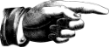 účetní závěrka obce za rok 2019, která poskytuje v rozsahu posuzovaných požadavků věrný a poctivý obraz předmětu účetnictví a finanční situace účetní jednotky obce Rozvadov zaúčtování výsledku hospodaření obce Rozvadov za rok 2019: SU AU  431 30 MD       SU AU  432 00  D        6.109.080,05 Kč nákup pozemků st.p.č. 308 o výměře 38 m2 a p.p.č. 4355 o výměře 138 m2 v k.ú. Hošťka včetně objektu ČOV a příslušenství od společnosti EKOLAND LP, a.s., Brno, v ceně 63.000,- Kč, stanovené podle znaleckého posudku č. 6270-05/2020 Z. Tuška, Borpřeložení projednání cenové nabídky Ing. Kodýtka, Planá, na zpracování studie akce „Novostavba BD o 15 b.j. v Rozvadově“ ve výši 54.450,- Kč s DPH, na příští zasedánízadat zpracování PD pro kompletní projekt akce „Úprava MK na p.p.č. 154/7 v k.ú. Rozvadov“ (PD pro ÚR + SP + provedení stavby) v rámci výběrového řízení na dodavatele akcezadat zpracování PD pro kompletní projekt akce „Úprava MK na p.p.č. 1463/1 v k.ú. Rozvadov“ (PD pro ÚR + SP + provedení stavby) v rámci výběrového řízení na dodavatele akcepřeložení projednání cenové nabídky Ing. Kodýtka, Planá, na zpracování PD pro kompletní projekt akce „Rekonstrukce školní kuchyně, ZŠ a MŠ Rozvadov“ (PD pro SP + provedení stavby) v celkové ceně 238.370,- Kč s DPH na příští zasedánípořízení geometrických plánů pro oddělení částí parcel st.p.č. 94 a p.p.č. 225/6 v k.ú. Rozvadov prominutí nájemného společnosti Czech Outdoor s.r.o., Praha, za měsíce srpen a září 2020, a dále schvaluje splátkový kalendář na nájemné za 4.Q 2020 se splatností do konce r. 2022snížení nájemného z nebytového prostoru v č.p. 104 v Rozvadově na polovinu, a to po celou dobu trvání zákazu překračování hranice se SRN  cenová nabídka Ivo Rudolfa, Bečov n. Teplou, na renovaci vstupní brány hřbitova ve Sv. Kateřině, v celkové výši 63.500,- Kč bez DPHzařazení území obce Rozvadov do území působnosti MAS Český les, z. s., na programové období 2021 – 2027předložený koncept zápisu do obecní kroniky za r. 2019žádost o finanční podporu provozu Linky bezpečí, z.s. ve výši 5.000,- Kč (č.ev. 473/20)zápis komise pro přidělování úvěrů z FRB ze dne 20.5.2020 se závěrem poskytnout úvěr z FRB ve výši 100.000,-  jedinému žadateli snížení  nájemného za pozemky na starém HP společnosti Nysade s.r.o., Tachov, na polovinu, a to po celou dobu trvání zákazu překračování hranice se SRN výsledek výběrového řízení na realizaci akce „Rozvadov – oprava chodníku v kopci a dlažby u kostela“ s vítězným uchazečem S.K.B. Stavitelství silnice s.r.o. s nabídkovou  cenou 3.247.814,30 Kč vč. DPH a výsledek výběrového řízení na realizaci akce „Plošná oprava a změna povrchu místní komunikace Rozcestí“ s vítězným uchazečem Silnice Horšovský Týn a.s. s nabídkovou cenou 1.512.500,- Kč vč. DPH uzavření smlouvy o dílo č. 02/2020 ing. Fichtlem, Tachov, na zajištění komplexní administrace VZ na dodavatele stavby pro akci „Rozvadov – oprava chodníku v kopci a dlažby u kostela“ v celkové ceně 21.000,- Kč bez DPHustanovení komise ve složení Ábel, Horáček, Červený, Svobodová, pro přípravu Strategického plánu rozvoje obce Rozvadov a jejích částí na r. 2021 – 2026příprava Strategického plánu rozvoje obce Rozvadov a jejích částí na r. 2021 – 2026Neschváleno:cenová nabídka Ing. Kodýtka, Planá, na zpracování PD pro kompletní projekt akce „Úprava MK na p.p.č. 154/7 v k.ú. Rozvadov“ (PD pro ÚR + SP + provedení stavby) v celkové ceně 130.680,- Kč s DPH        žádost o účast obce na projektu Stopy bezpečí s.r.o.Uloženo:místostarostovi do příštího zasedání projednat na odboru ŽP MěÚ Tachov situaci s řešením zásobování vodou v Rozcestímístostarostovi do příštího zasedání řešit opravu tepelného čerpadla pro objekt OÚ Rozvadov v rámci reklamačního řízenímístostarostovi zajistit účast obce ve výběrovém řízení LČR, s.p., na prodej nemovitostí p.p.č. 185/25 a p.p.č. 185/26 v k.ú. Nové Domkymístostarostovi jednat s odborem dopravy ohledně umístění retardérů na komunikaci mezi hřištěm a zahrádkami